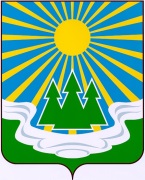 МУНИЦИПАЛЬНОЕ ОБРАЗОВАНИЕ«СВЕТОГОРСКОЕ ГОРОДСКОЕ ПОСЕЛЕНИЕ»ВЫБОРГСКОГО РАЙОНА ЛЕНИНГРАДСКОЙ ОБЛАСТИСОВЕТ ДЕПУТАТОВтретьего созываРЕШЕНИЕот 07.05.2024г.			          № проектО внесении изменений и дополненийв решение совета депутатов от 10.05.2023 г. № 12 «Об утверждении Положений о видах муниципального контроля»Рассмотрев протест заместителя Выборгского городского прокурора от 29.03.2024 № 7-26-2024, в соответствии с Федеральным законом от 31 июля 2020 года № 248-ФЗ «О государственном контроле (надзоре) и муниципальном контроле в Российской  Федерации»,  Федеральным  законом  от  06  октября  2003 года № 131-ФЗ «Об общих принципах организации местного самоуправления в Российской Федерации», уставом муниципального образования, совет депутатовРЕШИЛ:1. Внести в Положение о муниципальном жилищном контроле на территории муниципального образования «Светогорское городское поселение» Выборгского района Ленинградской области (приложение № 1), утвержденное решением совета депутатов муниципального образования «Светогорское городское поселение» Выборгского района Ленинградской области от 10 мая 2023 года № 12, следующие  изменения и дополнения:1.1. часть 4 статьи 4 дополнить предложением следующего содержания: «Возражение в отношении предостережения может быть подано на бумажном носителе посредством почтового отправления в Контрольный орган, либо сдано на бумажном носителе непосредственно в Контрольный орган, либо направлено в виде электронного документа на адрес электронной почты Контрольного органа.»;1.2. в пункте 5.2 части 5 статьи 4 после слов «адрес электронной почты» дополнить словами «(при наличии) и почтовый адрес»;1.3. в пункте 5.6 части 5 статьи 4 слово «личную» исключить;1.4. часть 6 статьи 4 изложить в новой редакции:«6. Рассмотрение Контрольным органом возражения в отношении предостережения осуществляется в следующем порядке: 6.1. возражение в отношении предостережения рассматривается Контрольным органом в течение двадцати рабочих дней  со дня получения возражения;6.2. по итогам рассмотрения возражения в отношении предостережения Контрольным органом принимается одно из следующих решений:6.2.1. оставление предостережения о недопустимости нарушения обязательных требований без изменения;6.2.2. отмена предостережения о недопустимости нарушения обязательных требований;6.3. решение Контрольного органа по итогам рассмотрения возражения в отношении предостережения направляется контролируемому лицу в течение двадцати рабочих дней со дня получения такого возражения в порядке, определённом статьей 21  Федерального закона № 248-ФЗ.»;1.5. часть 8 статьи 4 дополнить пунктом 8.3 следующего содержания:«8.3. письменное консультирование осуществляется по вопросу, предусмотренному пунктом 7.1 части 7 статьи 4 настоящего Положения, в случае поступления в Контрольный орган соответствующего обращения в письменной форме. Рассмотрение Контрольным органом письменного обращения осуществляется в порядке, установленном Федеральным законом от 02.05.2006 № 59-ФЗ «О порядке рассмотрения обращений граждан Российской Федерации.»;1.6. в части 10 статьи 5 после слов «инспекционного визита» дополнить словами «, наблюдения за соблюдением обязательных требований (мониторинга безопасности), выездного обследования»;1.7. пункт 14.1 части 14 статьи 5 изложить в новой редакции:«14.1. временной нетрудоспособности, подтвержденной письменными доказательствами в соответствии с нормативными актами РФ;»;1.8. статью 5 дополнить частью 15 следующего содержания:«15.  Наблюдение за соблюдением обязательных требований (мониторинг безопасности) и выездное обследование проводятся в порядке, установленном   статьями 74 и 75 Федерального закона № 248-ФЗ соответственно.»;1.9. статью 9 изложить в новой редакции:«1. Подготовка Контрольным органом в ходе осуществления Муниципального контроля документов, информирование контролируемых лиц о совершаемых должностными лицами Контрольного органа действиях и принимаемых решениях, обмен документами и сведениями с контролируемыми лицами осуществляется на бумажном носителе до истечения срока, определенного частью 10 статьи 98 Федерального закона № 248-ФЗ.».2. Внести в Положение о муниципальном контроле в сфере благоустройства на территории муниципального образования «Светогорское городское поселение» Выборгского района Ленинградской области (приложение № 2), утвержденное решением совета депутатов муниципального образования «Светогорское городское поселение» Выборгского района Ленинградской области от 10 мая 2023 года № 12,  следующие  изменения и дополнения:2.1. часть 4 статьи 4 дополнить предложением следующего содержания: «Возражение в отношении предостережения может быть подано на бумажном носителе посредством почтового отправления в Контрольный орган, либо сдано на бумажном носителе непосредственно в Контрольный орган, либо направлено в виде электронного документа на адрес электронной почты Контрольного органа.»;2.2. в пункте 5.2 части 5 статьи 4 после слов «адрес электронной почты» дополнить словами «(при наличии) и почтовый адрес»;2.3. в пункте 5.6 части 5 статьи 4 слово «личную» исключить;2.4. часть 6 статьи 4 изложить в новой редакции:«6. Рассмотрение Контрольным органом возражения в отношении предостережения осуществляется в следующем порядке: 6.1. возражение в отношении предостережения рассматривается Контрольным органом в течение двадцати рабочих дней  со дня получения возражения;6.2. по итогам рассмотрения возражения в отношении предостережения Контрольным органом принимается одно из следующих решений:6.2.1. оставление предостережения о недопустимости нарушения обязательных требований без изменения;6.2.2. отмена предостережения о недопустимости нарушения обязательных требований;6.3. решение Контрольного органа по итогам рассмотрения возражения в отношении предостережения направляется контролируемому лицу в течение двадцати рабочих дней со дня получения такого возражения в порядке, определённом статьей 21  Федерального закона № 248-ФЗ.»;2.5. часть 8 статьи 4 дополнить пунктом 8.3 следующего содержания:«8.3. письменное консультирование осуществляется по вопросу, предусмотренному пунктом 7.1 части 7 статьи 4 настоящего Положения, в случае поступления в Контрольный орган соответствующего обращения в письменной форме. Рассмотрение Контрольным органом письменного обращения осуществляется в порядке, установленном Федеральным законом от 02.05.2006 № 59-ФЗ «О порядке рассмотрения обращений граждан Российской Федерации.»;2.6. в части 10 статьи 5 после слов «инспекционного визита» дополнить словами «, наблюдения за соблюдением обязательных требований (мониторинга безопасности), выездного обследования»;2.7. пункт 14.1 части 14 статьи 5 изложить в новой редакции:«14.1. временной нетрудоспособности, подтвержденной письменными доказательствами в соответствии с нормативными актами РФ;»;2.8. статью 5 дополнить частью 15 следующего содержания:«15.  Наблюдение за соблюдением обязательных требований (мониторинг безопасности) и выездное обследование проводятся в порядке, установленном   статьями 74 и 75 Федерального закона № 248-ФЗ соответственно.»;2.9. статью 9 изложить в новой редакции:«1. Подготовка Контрольным органом в ходе осуществления Муниципального контроля документов, информирование контролируемых лиц о совершаемых должностными лицами Контрольного органа действиях и принимаемых решениях, обмен документами и сведениями с контролируемыми лицами осуществляется на бумажном носителе до истечения срока, определенного частью 10 статьи 98 Федерального закона № 248-ФЗ.».3. Внести в Положение о муниципальном контроле на автомобильном транспорте и в дорожном хозяйстве в границах муниципального образования «Светогорское городское поселение» Выборгского района Ленинградской области (приложение № 3), утвержденное решением совета депутатов муниципального образования «Светогорское городское поселение» Выборгского района Ленинградской области от 10 мая 2023 года № 12,  следующие  изменения и дополнения:3.1. часть 4 статьи 4 дополнить предложением следующего содержания: «Возражение в отношении предостережения может быть подано на бумажном носителе посредством почтового отправления в Контрольный орган, либо сдано на бумажном носителе непосредственно в Контрольный орган, либо направлено в виде электронного документа на адрес электронной почты Контрольного органа.»;3.2. в пункте 5.2 части 5 статьи 4 после слов «адрес электронной почты» дополнить словами «(при наличии) и почтовый адрес»;3.3. в пункте 5.6 части 5 статьи 4 слово «личную» исключить;3.4. часть 6 статьи 4 изложить в новой редакции:«6. Рассмотрение Контрольным органом возражения в отношении предостережения осуществляется в следующем порядке: 6.1. возражение в отношении предостережения рассматривается Контрольным органом в течение двадцати рабочих дней  со дня получения возражения;6.2. по итогам рассмотрения возражения в отношении предостережения Контрольным органом принимается одно из следующих решений:6.2.1. оставление предостережения о недопустимости нарушения обязательных требований без изменения;6.2.2. отмена предостережения о недопустимости нарушения обязательных требований;6.3. решение Контрольного органа по итогам рассмотрения возражения в отношении предостережения направляется контролируемому лицу в течение двадцати рабочих дней со дня получения такого возражения в порядке, определённом статьей 21  Федерального закона № 248-ФЗ.»;3.5. часть 8 статьи 4 дополнить пунктом 8.3 следующего содержания:«8.3. письменное консультирование осуществляется по вопросу, предусмотренному пунктом 7.1 части 7 статьи 4 настоящего Положения, в случае поступления в Контрольный орган соответствующего обращения в письменной форме. Рассмотрение Контрольным органом письменного обращения осуществляется в порядке, установленном Федеральным законом от 02.05.2006 № 59-ФЗ «О порядке рассмотрения обращений граждан Российской Федерации.»;3.6. в части 10 статьи 5 после слов «инспекционного визита» дополнить словами «, наблюдения за соблюдением обязательных требований (мониторинга безопасности), выездного обследования»;3.7. пункт 14.1 части 14 статьи 5 изложить в новой редакции:«14.1. временной нетрудоспособности, подтвержденной письменными доказательствами в соответствии с нормативными актами РФ;»;3.8. статью 5 дополнить частью 15 следующего содержания:«15.  Наблюдение за соблюдением обязательных требований (мониторинг безопасности) и выездное обследование проводятся в порядке, установленном   статьями 74 и 75 Федерального закона № 248-ФЗ соответственно.»;3.9. статью 9 изложить в новой редакции:«1. Подготовка Контрольным органом в ходе осуществления Муниципального контроля документов, информирование контролируемых лиц о совершаемых должностными лицами Контрольного органа действиях и принимаемых решениях, обмен документами и сведениями с контролируемыми лицами осуществляется на бумажном носителе до истечения срока, определенного частью 10 статьи 98 Федерального закона № 248-ФЗ.».4. Опубликовать настоящее Решение в газете «Вуокса», в сетевом издании «Официальный вестник муниципальных правовых актов органов местного самоуправления муниципального образования «Выборгский район» Ленинградской области» (NPAVRLO.RU) и разместить на официальном сайте МО «Светогорское городское поселение» (www.mo-svetogorsk.ru).5. Решение вступает в силу после его официального опубликования в газете «Вуокса».Глава муниципального образования                                 И.В. Иванова«Светогорское городское поселение»              Разослано: дело, администрация, газета «Вуокса», прокуратура, официальный сайт МО, официальный вестник. 